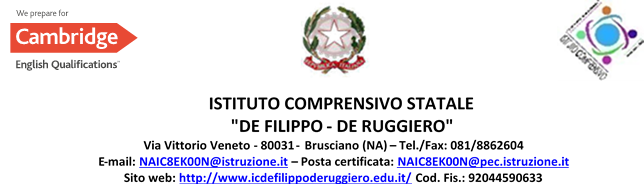 PROFILO EDUCATIVO(in base alla Nota del MIUR “Alunni con bisogni educativi speciali. Chiarimenti” del 03/04/2019)SCUOLA DELL’INFANZIACOGNOME E NOME DELL’ALUNNO/A _______________________________________________________anno nascita      _____________________________       residenza _______________________________________sezione  ____________     alun/clas.  _______________________   anni scuola     ___________________________                               anno scolasticoscuola frequentatasolo per alunni stranieriDATI DI PARTENZA UTILI AL PROFILO EDUCATIVOBarrare i Campi di Esperienza su cui si ritiene necessario intervenireCOMPETENZE ESSENZIALI DA CONSEGUIRE DURANTE L’ANNO SCOLASTICO (Compilare solo i Campi di Esperienza in cui si ritiene necessario intervenire)LINEE DI INTERVENTO EDUCATIVO DA PRIVILEGIARE(Tracciare una x sulla casella corrispondente)Altre linee di intervento ed attività educative da seguireOSSERVAZIONE DELL’ANDAMENTO SCOLASTICO E VALUTAZIONE DEI RISULTATI OTTENUTI (Tracciare una X sulla casella corrispondente)                                                                                       Gli insegnanti di team__________________________________________________________________________						                         __________________________________________________________________________Brusciano , lì______________________    F.to Il Dirigente Scolastico     Prof.ssa Maria Marino_____________________Lingua madre.......................................................................................................................eventuali altre lingue conosciute..........................................................................................Abilità, competenze e conoscenze che l’alunno/a possiede autonomamente:Abilità, competenze e conoscenze che l’alunno/a  non possiede:CAMPO DI ESPERIENZASÌNOIl sé e l’altroIl corpo e il movimentoImmagini, suoni e coloriI discorsi e le paroleLa conoscenza del mondoCAMPO DI ESPERIENZA: IL SÉ E L’ALTROCAMPO DI ESPERIENZA: IL CORPO E IL MOVIMENTOCAMPO DI ESPERIENZA: IMMAGINI, SUONI E COLORICAMPO DI ESPERIENZA: I DISCORSI E LE PAROLECAMPO DI ESPERIENZA: LA CONOSCENZA DEL MONDOA LIVELLO DI CLASSEA LIVELLO DI CLASSEPotenziare attività e giochi di gruppo per sviluppare l’apprendimento basato sull’imitazione.Potenziare le attività di coppia e di piccolo gruppo in cui l’alunno possa essere aiutato dai propri compagni nell’esecuzione delle attività da svolgere.Potenziare le attività di coppia e di piccolo gruppo in cui l’alunno sia in grado di aiutare altri bambini nelle attività da svolgere.Favorire le attività di laboratorio, all’interno e all’esterno della scuola, con esperimenti su piante e oggetti, con attività di ricerca ed esplorazione.Favorire le visite sul territorio a fattorie, parchi, musei, per effettuare esperienze significative alla scoperta del mondo circostante.Effettuare giochi ed attività educative che coinvolgano il bambino come protagonista.Utilizzare strumenti tecnologici (computer, tablet, TV, DVD) per rendere più interessanti e divertenti le attività educative da svolgere.Favorire giochi di squadra per accrescere le abilità motorie e le competenze di base. A LIVELLO PERSONALEA LIVELLO PERSONALERealizzare attività individualizzate volte a sostenere la crescita e l’apprendimento.Semplificare le conoscenze del mondo vicino e lontano, con un linguaggio adeguato al grado di comprensione dell’alunno.Fornire indicazioni chiare sui passi da seguire nello svolgimento delle attività di gioco e di lavoro.Usare strumenti compensativi come la visione di filmati in DVD, l’ascolto di CD per facilitare l’apprendimento.Usare misure dispensative volte ad evitare situazioni di disagio e di difficoltà in sezione (dispensa dal recitare filastrocche o poesie a memoria, dal rispondere a domande di cui non è certa la comprensione….).Rafforzare l’autostima con frequenti lodi dei successi conseguiti in qualsiasi attività scolastica.Effettuare attività educative e di gioco che stimolino lo sviluppo del linguaggio.Effettuare attività educative e di gioco che stimolino lo sviluppo del pensiero logico.Effettuare attività educative e di gioco che stimolino lo sviluppo del pensiero creativo.Effettuare attività educative e di gioco che stimolino lo sviluppo della socializzazione.Evidenziare i limiti e gli errori, indicando come superarli ed esprimendo fiducia nelle possibilità di successo.Incoraggiare l’assunzione di iniziativa nel rapporto con i compagni, per intraprendere attività di gioco, di disegno, di manipolazione di materiali…..Assegnare incarichi relativi alla vita della sezione per far emergere un’immagine positiva dell’alunno fra i suoi compagni (raccogliere o distribuire materiale, accompagnare al bagno….).MODALITA’ DI VALUTAZIONEOsservazioni sistematiche ed occasionali dei comportamenti dell’alunno/a nel corso delle attività scolastiche e loro documentazione.Prove di verifica attraverso schede, conversazioni, attività specifiche, volte a controllare i progressi nell’acquisizione delle competenze essenziali previste nel Piano personalizzato.Altre modalità di verifica. Specificare.